PrzekaźnikiZapoznaj się z materiałem a następnie wykonaj zadanie. Rozwiązanie prześlij do 17 kwietnia 2020Jest urządzeniem elektrycznym lub elektronicznym przeznaczonym do wywoływania ustalonej nagłej zmiany stanu w jednym lub więcej obwodach wyjściowych przy spełnieniu odpowiednich warunków wejściowych.Przekaźnik reaguje na zmianę pewnej wejściowej wielkości fizycznej:napięcia,natężenia prądu,ciśnienia płynu,temperatury,w taki sposób, że po przekroczeniu jej określonej wartości sygnał wyjściowy zmienia się skokowo (z reguły z włącz na wyłącz albo odwrotnie).Rodzaje przekaźnikówElektromechaniczne - działają na zasadzie elektromagnesu. Prąd płynący w zwojnicy przekaźnika wywołuje pole magnetyczne, które przyciąga stalową zworę (zwaną też kotwicą) zamykającą lub otwierającą odpowiedni styk lub ich zestaw.Półprzewodnikowe - przekaźnik statyczny (przekaźnik elektroniczny lub przekaźnik SSR od ang. solid State re- lay) - którego działanie jest oparte na wykorzystaniu elementów elektronicznych, magnetycznych, optycznych lub innych, z wykluczeniem elementów ruchomych. Elementami łączeniowymi obwodów mocy w przekaźnikach statycznych są takie elementy elektroniczne, jak triaki, tranzystory lub tyrystory.Czasowe - służą do sterowania czasowego w układach automatyki przemysłowej i domowej (np. wentylacji, ogrzewania, oświetlenia, sygnalizacji).Termobimetalowe - stosuje się je do kontroli wartości prądu pobieranego przez urządzenia i silniki. Współpracują ze stycznikami sterującymi pracą styczników.Hybrydowe - szybkie przekaźniki SHR przeznaczone do stosowania we wszystkich typach obwodów prądu stałego DC oraz zmiennego AC. Łączą w sobie najlepsze cechy tradycyjnych przekaźników elektromechanicznych - minimalną rezystancję styków oraz współczesnych elementów półprzewodnikowych - i dużą szybkość działania.Pomiarowe - przekaźniki elektryczne, w których zadziałanie następuje z określoną dokładnością, gdy wartość wielkości pomiarowej osiągnie nastawioną wartość rozruchową. Wielkościami pomiarowymi są najczęściej wielkości elektryczne w trójfazowych układach elektroenergetycznych. Od nazw tych wielkości wywodzą się rodzaje przekaźników pomiarowych, są to między innymi:przekaźnik prądowy (nadprądowy i podprądowy),przekaźnik napięciowy,przekaźnik kątowy,przekaźnik impedancyjny,przekaźnik częstotliwościowy,przekaźnik admitancyjny.Podział na grupy elementów sterujących stosowanych w instalacjach elektrycznych:1. Sterowanie oświetleniemAutomaty zmierzchowe służą do automatycznego włączania i wyłączania oświetlenia ulic, placów, wystaw, reklam itp.Automaty schodowe służą do utrzymania włączonego oświetlenia korytarzy, klatek schodowych lub innych obiektów przez określony czas, po upływie którego oświetlenie wyłącza się automatycznie.Elektroniczne bistabilne przekaźniki impulsowe umożliwiają włączenie lub wyłączenie oświetlenia lub innego urządzenia z kilku różnych punktów za pomocą równolegle połączonych, chwilowych (dzwonkowych) włączników sterujących.Ściemniacze oświetlenia służą do włączania i wyłączania oświetlenia z możliwością regulacji jego natężenia.Czujniki ruchu służą do automatycznego, czasowego włączania oświetlenia w przypadku pojawienia się osoby łub innego obiektu w takich miejscach, jak korytarze, podwórza, podejścia i podjazdy, garaże.Zegar astronomiczny służy do włączania i wyłączania oświetlenia łub innych odbiorników elektrycznych zgodnie z dobowymi, astronomicznymi punktami zachodu i wschodu słońcaSterowniki rolet są przeznaczone do sterowania rolet (góra-dół) lub innych obiektów (np. bram) napędzanych silnikiem elektrycznym jednofazowym prądu zmiennego za pomocą włączników chwilowych (np. dzwonkowych). Sterownik może pracować jako urządzenie samodzielne (przeznaczone do otwierania- zamykania jednej rolety), ale stosuje się również łączenie sterowników w grupy umożliwiające centralne sterowanie wieloma roletami.Sterownik oświetlenia MST służy do redukcji prądu rozruchowego lamp halogenowych. Zapobiega to nadmiernej eksploatacji podłączonych lamp i przedłuża ich żywotność.Sterownik LED PLD-01 jest zasilaczem stałoprądowym przeznaczonym do zasilania diod mocy (Power Led Driver).2. Kontrola fazPrzekaźniki kontroli faz są przeznaczone do zabezpieczania silników elektrycznych zasilanych z sieci trójfazowej w przypadkach zaniku napięcia w co najmniej jednej fazie łub asymetrii napięć między fazami oraz zmiany kolejności podłączenia faz grożącymi nieprawidłową pracą łub zniszczeniem silnika.Przekaźniki napięciowe służą do kontroli napięcia sieci jednofazowej lub trójfazowej i zabezpieczenia odbiornika przed skutkami wzrostu lub spadku napięcia poza ustawione wartości.Automatyczne przełączniki faz służą do zachowania ciągłości zasilania odbiorników jednofazowych w przypadku zaniku fazy zasilającej lub spadku jej parametrów poniżej normy.Sterownik samoczynnego załączania rezerwy jest przeznaczony do kontroli parametrów i poprawności pracy linii zasilających oraz automatycznego przełączania źródeł zasilania obiektu w przypadku spadku parametrów linii zasilającej lub całkowitego zaniku napięcia w tej linii.3. Sterowanie czasowePrzekaźnik czasowy służy do sterowania czasowego w układach automatyki przemysłowej i domowej (np. wentylacji, ogrzewania, oświetlenia, sygnalizacji).Sterownik programowalny służy do sterowania procesami technologicznymi w układach automatyki przemysłowej, w których zachodzi potrzeba czasowego, cyklicznego, naprzemiennego włączania odbiorników z wymuszonymi, czasowymi przerwami między kolejnymi włączeniami.Zegar sterujący programowalny służy do sterowania czasowego urządzeniami w układach automatyki domowej lub przemysłowej według indywidualnego programu czasowego ustalonego przez użytkownika.4. Zabezpieczenia prądoweOgraniczniki poboru mocy służą do automatycznego odłączenia zasilania obwodu instalacji elektrycznej w przypadku przekroczenia ustalonej wartości mocy pobieranej przez odbiorniki w tym obwodzie. Chronią obwód przed dzikim przyłączem i kradzieżą energii elektrycznej.Przekaźniki priorytetowe stosujemy między innymi, gdy w obwód prądowy są podłączone minimum dwa odbiorniki dużej mocy mogące pracować niezależnie, a ich jednoczesna praca spowodowałaby zadziałanie zabezpieczeń prądowych.Mikroprocesorowe przekaźniki silnikowe są przeznaczone do zabezpieczania elektrycznych silników trójfazowych dowolnej mocy. Skutecznie chronią silniki stosowane w drogich i niezawodnych urządzeniach takich, jak: pompy, hydrofory, windy, transportery, podnośniki, wentylatory, wirówki, kompresory.Przekaźnik prądowy służy do kontroli wartości natężenia prądu w obwodach mierzonych z funkcją przełączenia styku w przypadku przekroczenia wartości natężenia prądu powyżej ustawionych wartości progowych.Moduł bezpiecznikowy służy do zabezpieczenia odbiorników elektrycznych przed skutkami wzrostu prądu ponad wartość nominalną prądu zabezpieczanego odbiornika.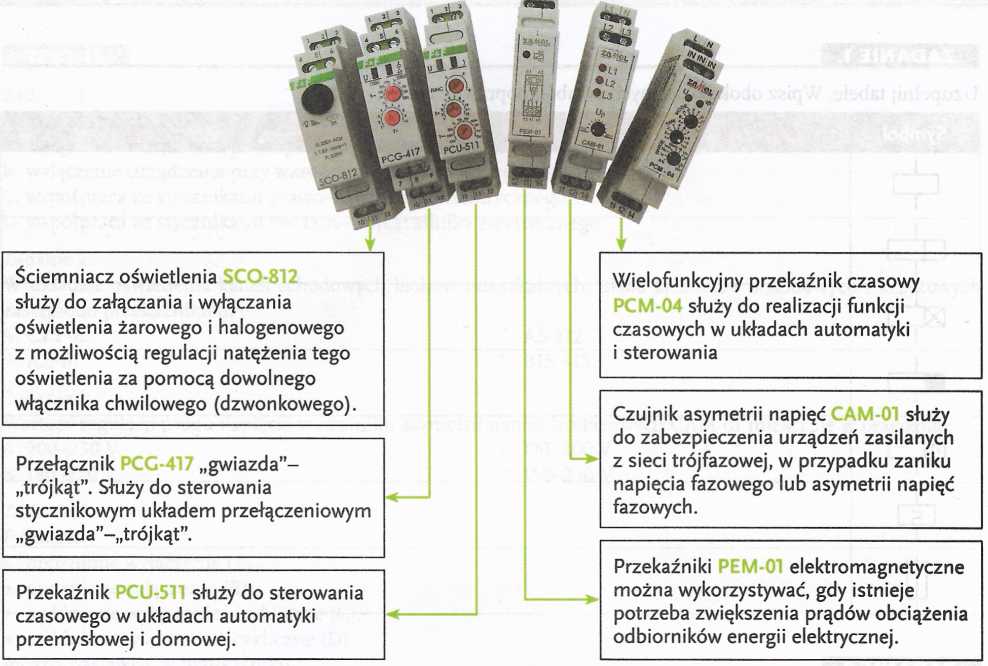 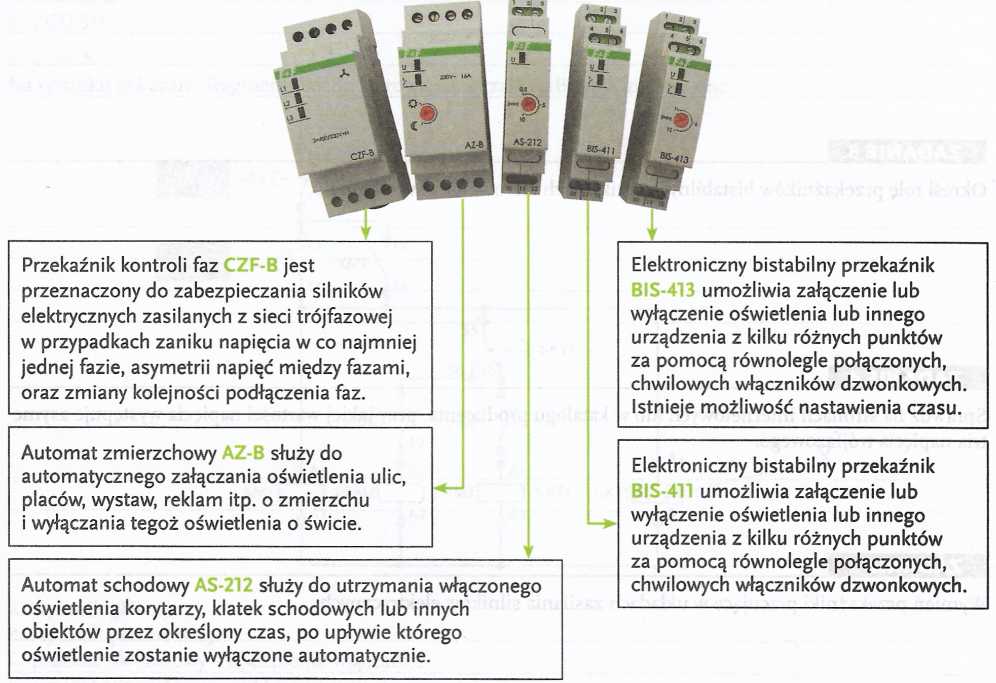 Elementy sterujące stosowane w instalacjach elektrycznychZadanie Korzystając z karty informacyjnej producenta połącz elementy na rysunku układ jednofazowy z automatem schodowym AS-212 i oprawą oświetleniową . Skorzystaj z zasilania jednofazowego, szkicu elektrycznego układu oraz z takich elementów umieszczonych na szynie TH 35, jak:1. złączki na szynę TH 35 - niebieskie,2. rozłącznik izolacyjny jednofazowy FR,3. wyłącznik różnicowoprądowy,4. wyłącznik instalacyjny nadprądowy (6 A),5. lampka kontrolna,6. automat schodowy AS-212,7. złączki na szynę TH 35 - żółto-zielone,8. i 9. przyciski dzwonkowe,9. oprawa oświetleniowa.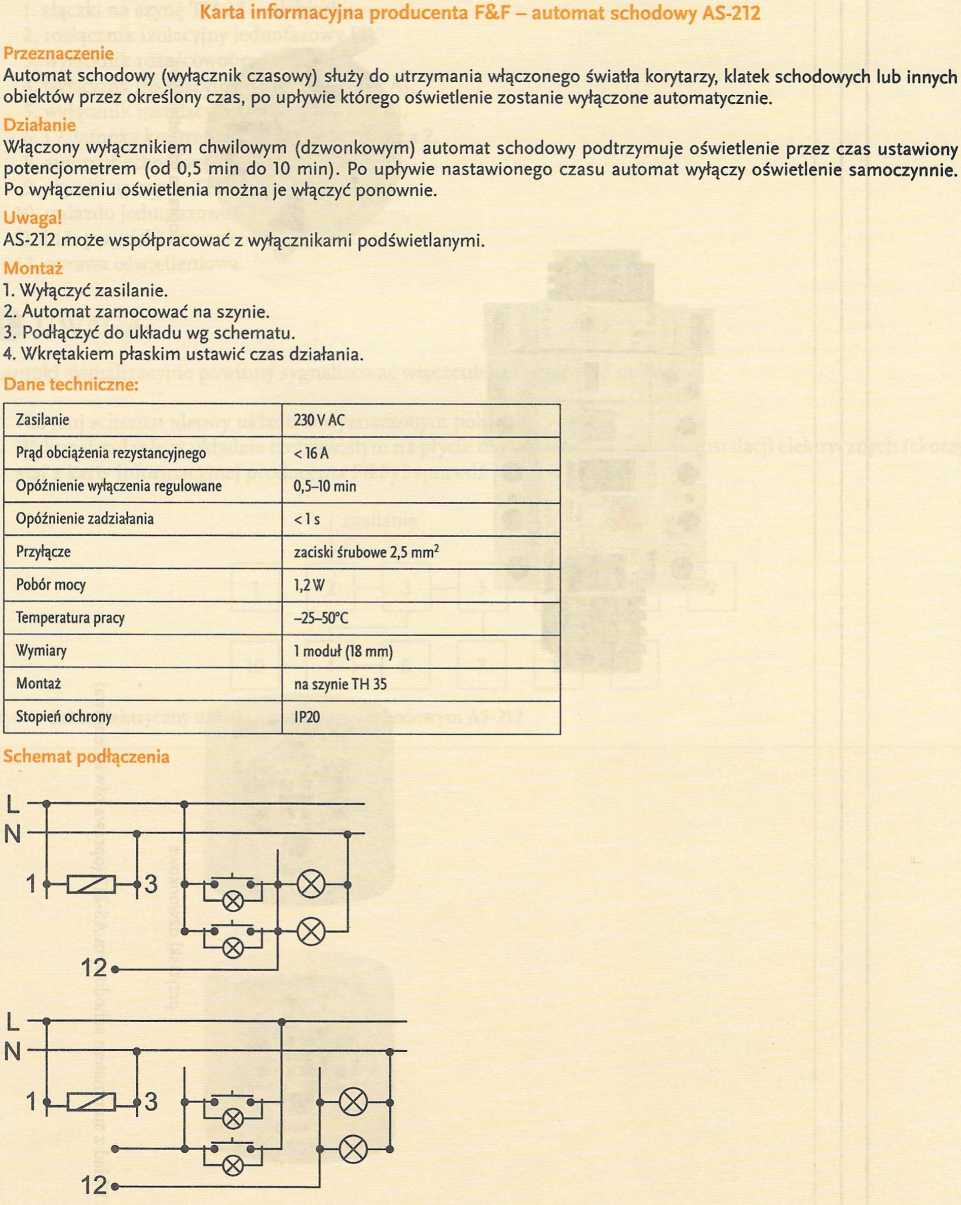 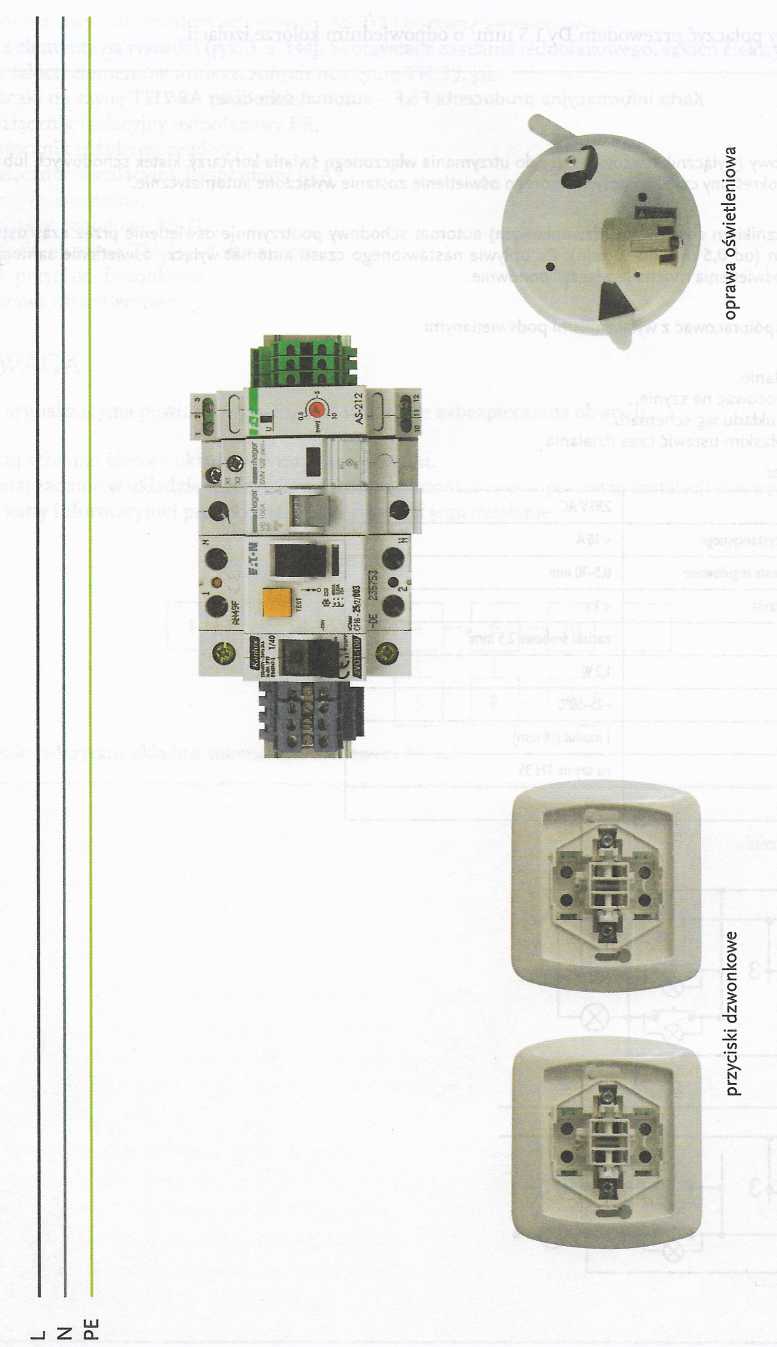 